Comments / Feedback / Suggestions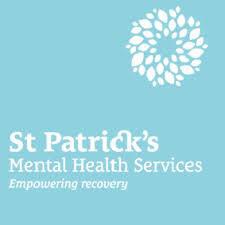 At St Patricks Mental Health Services we are committed to providing the highest possible standards of care to everyone who uses our services.If you have any comments, feedback or suggestions, please complete this form and place it in any of the comment boxes located around the hospital. Your comments, feedback and suggestions are very important to us and help us to develop and improve our services.Your Feedback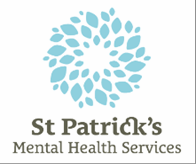 If you need help filling out this form, a staff member will be happy to help youPlease give us your comments / feedback / suggestions:Your Details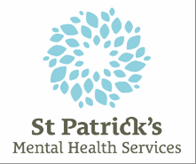 Filling in your personal details is optional. However, we can only contact you if you provide your details.Office Use OnlyRef:		 Ward:		 	 Date:		 Input by:  	Thank you for taking the time to provide us with your feedback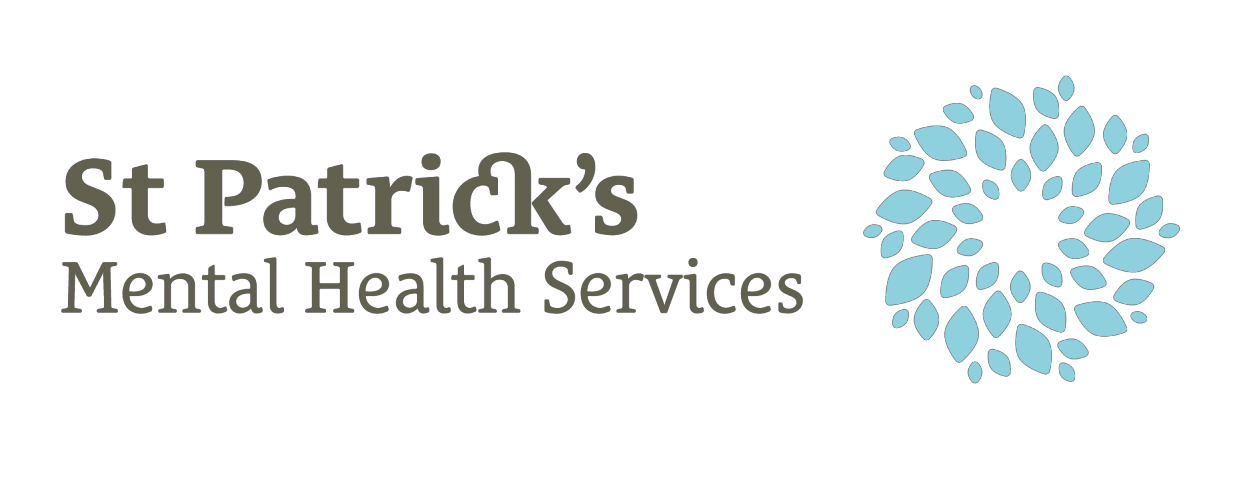 St Patrick’s Mental Health ServicesSt Patrick’s Mental Health ServicesSt Patrick’s Mental Health ServicesSt Patrick’s University HospitalSt Edmundsbury HospitalWillow Grove Adolescent UnitJames’s StreetDublin 8Phone: 01 – 249 3200LucanCo. DublinPhone: 01 – 621 8200James’s StreetDublin 8Phone: 01 – 249 3200Additional SupportsInformation & Support Services	01 – 249 3333Clinical Governance Office	clinicalgovernance@stpatsmail.comSt Patricks Mental Health Services Website	stpatricks.ieYour Contact Details – please print this information clearlyYour Contact Details – please print this information clearlyNameAddressPhone numberEmail addressWould you like feedback from us? YesWould you like feedback from us? YesNoIf ‘YES’ – how would like to receive that feedback?If ‘YES’ – how would like to receive that feedback?If ‘YES’ – how would like to receive that feedback?If ‘YES’ – how would like to receive that feedback?If ‘YES’ – how would like to receive that feedback?By PhoneBy EmailWritten, by postIn personDon’t mind